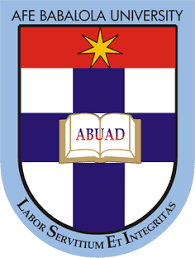 First Semester Examination (2019/2020) Academic SessionCourse Title:	Assembly LanguageCourse Code:	CSC 715 	Course Unit:	3 	Time:	2 1/2 hoursInstruction:	Answer any Four (4) Questions1a	Discuss 3 Basic Assembly Language syntax.1b	Briefly Discuss the 3 Operations of a Central Processing Unit.2a	What do you understand by Memory Segment?2b	Explain any 3 Memory Segment in Assembly Language3a	Explain briefly File Descriptor as it relates to Assembly Language File Management.3b	Discuss any 5 file Handling Operations in Assembly Language4a 	Briefly Discuss any 5 types of Assembly Registers4b	List and discuss any 3 basic Modes of Addressing5a	List and discuss with an example each on any 2 Logical Instructions in Assembly Language5b	List and discuss with an example each on any 2 Arithmetical Instructions in Assembly Language6a	 Write an Assembly Language Program that will find the sum of numbers from 1 to 106b	Write the Assembly Language Syntax for the Following Expressions:X + Y = ZA*B = C7a	Convert the following Hexadecimal Numbers to BinaryFCABEFFACDFE7b	What is an Assembler?7c	Complete the missing section on below Table showing common Type SpecifiersTYPE SPECIFIERBYTES ADDRESSEDBYTEWORDQUADWORDTBYTE